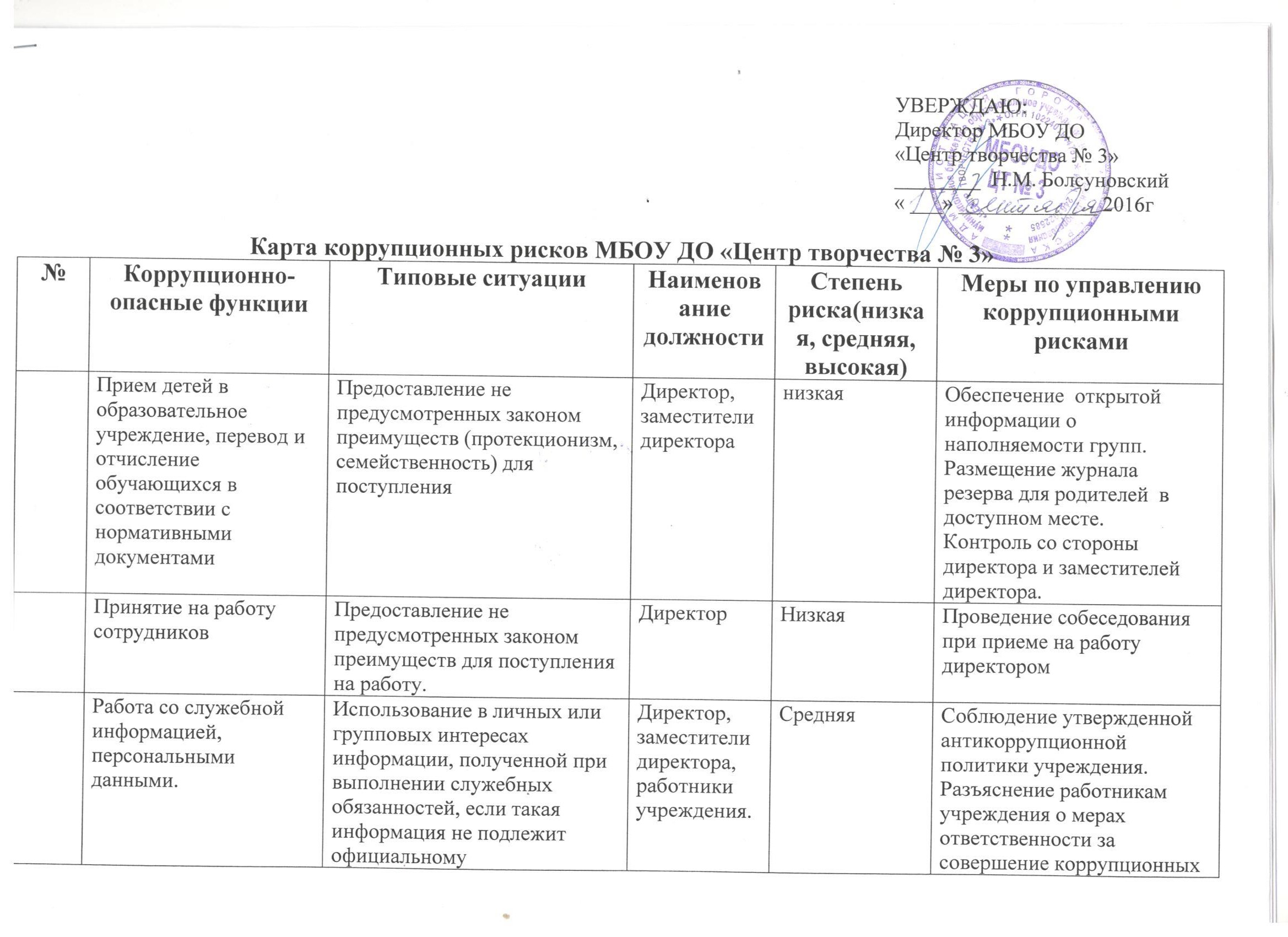   распространению. Попытка несанкционированного доступа к информационным ресурсамсовершение коррупционных  нарушений.Принятие  решений  об использовании бюджетных средств.Нецелевое использование бюджетных средств.Директор, заместитель директора   по АХЧСредняя Привлечение  к принятию решений сотрудников учреждения. Ознакомление с нормативными документами, регламентирующими вопросы предупреждения и противодействия коррупции в учреждении.  Разъяснительная работа о мерах ответственности за совершение коррупционных правонарушений.Регистрация материальных ценностей и ведение баз данных материальных ценностей.Несвоевременная постановка на регистрационный учет материальных ценностей. Умышленно досрочное списание материальных средств и расходных материалов с регистрационного учета. Отсутствие регулярного контроля наличия и сохранения имущества.Директор, заместитель директора по АХЧСредняя Организация контроля по контролю за деятельностью материально-ответственных лиц учреждения. Ознакомление с нормативными документами, регламентирующими вопросы предупреждения и противодействия коррупции.Осуществление закупок, заключение контрактов и других гражданско-правовых договоров на поставку товаров, выполнение работ, оказание услуг для учреждения.Расстановка мнимых приоритетов по предмету, объемам, срокам удовлетворения потребности; определение объема необходимы средств; необоснованное расширение (ограничение) круга возможных поставщиков; необоснованное расширение (сужение) круга удовлетворяющей потребности продукции; необоснованное расширение (ограничение) упрощение (усложнение) необходимых условий контракта и оговорок относительно их исполнения; необоснованное завышение (занижение) цены объекта закупок; необоснованное усложнение(упрощение) процедур определения поставщика; неприемлемые критерии допуска и отбора поставщика,  отсутствие или размытый перечень необходимых критериев допуска и отбора; неадекватный способ выбора размещения заказа по срокам, цене, объему, особенностям объекта закупки, конкурентоспособности и специфика рынка поставщиков; размещение заказа аврально в конце года (квартала); необоснованное затягивание или ускорение процесса осуществления закупок; совершение сделок с нарушением установленного порядка требований закона в личных интересах; заключение договоров без соблюдения установленной процедуры; отказ от проведения мониторинга цен на товары и услуги; предоставление заведомо ложных сведений о проведении мониторинга цен на товары и услугиДиректор, контрактный управляющий.Средняя Соблюдение при проведении закупок товаров, работ и услуг для нужд учреждения требований по заключению договоров с контрагентами в соответствии Федеральными законами. Разъяснение работникам учреждения, связанным с заключением контрактов и договоров, о мерах ответственности за совершение коррупционных правонарушений.  Ознакомление  с нормативными документами, регламентирующими вопросы предупреждения и противодействия коррупции в учреждении.Оплата трудаОплата рабочего времени не в полном объеме. Оплата рабочего времени в полном объеме в случае, когда сотрудник фактически отсутствовал на рабочем месте.Директор Средняя Использование средств на оплату труда в строгом соответствии с Положение об оплате труда работников учреждения. Разъяснение ответственным лицам о мерах ответственности  за совершение коррупционных правонарушений.Назначение стимулирующих выплат.Необъективная оценка деятельности педагогических работников, необоснованное завышение (занижение) размеров выплат стимулирующего характера.Директор, председатель комиссии НСОТСредняя Создание и работа комиссии по установлению стимулирующих выплат работникам учреждения. Использование средств на оплату труда в строгом  соответствии с Положением о материальном стимулировании. Разъяснение ответственным лицам о мерах ответственности за совершение коррупционных правонарушений.